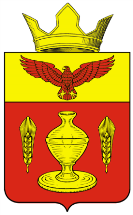 РОССИЙСКАЯ ФЕДЕРАЦИЯВОЛГОГРАДСКАЯ ОБЛАСТЬПАЛЛАСОВСКИЙ МУНИЦИПАЛЬНЫЙ РАЙОНАДМИНИСТРАЦИЯ ГОНЧАРОВСКОГО СЕЛЬСКОГО ПОСЕЛЕНИЯП О С Т А Н О В Л Е Н И Е16  марта 2020 г. 		                                                                    № 29О внесении изменений и дополнений вПостановление №25 от 03.06.2013 г. «О комиссии по обеспечению поступленийналоговых  и  неналоговых  доходов  в бюджет Гончаровского сельского посе-ления и повышению результативности бюджетных расходов» (в редакции постановления №6 от 16.02.2014г., №55 от 03.12.2014г.)	С целью приведения законодательства Гончаровского сельского поселения в соответствии с действующим федеральным законодательством, руководствуясь статьей 7 Федерального закона от 06 октября 2003 года  №131-ФЗ «Об общих принципах организации местного самоуправления в Российской Федерации» П О С Т А Н О В Л Я Ю:         1. Внести изменения и дополнения в Постановление №25 от 03.06.2013 года «О комиссии по обеспечению поступлений налоговых  и  неналоговых  доходов  в бюджет Гончаровского сельского поселения и повышению результативности бюджетных расходов» » (в редакции постановления №6 от 16.02.2014г., №55 от 03.12.2014г.) Приложение №2  изложить в новой редакции: СОСТАВкомиссии по обеспечению поступлений налоговых и неналоговых доходов в бюджет Гончаровского сельского поселения и повышению результативности бюджетных расходовПредседатель комиссии    -Нургазиев Салауат          - глава  Гончаровского                                               Габдрахимович                         сельского поселенияЗаместитель                       - Дудников Михаил           - ведущий  специалист  по Администрации                   Викторович                        благоустройствупредседателя                                      комиссииСекретарь комиссии         -Бергалиева                                             Жанна Едельбаевна    - ведущий специалист по                                                                                                  вопросам экономики и финансов Члены комиссии:              -Сулейменова Фарида                                            Каиргалиевна                 - главный бухгалтер                                                                                                                  - Бубуёк Светлана         - ведущий специалист                                                   Александровна                   по работе с молодежьюКонтроль за исполнение настоящего постановления оставляю за собой.3. Настоящее Постановление вступает в силу с момента официального опубликования (обнародования).Глава Гончаровского сельского поселения 		      С.Г.НургазиевРег. № 29 /2020г.